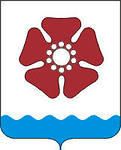 КОНТРОЛЬНО-СЧЕТНАЯ ПАЛАТА МУНИЦИПАЛЬНОГО ОБРАЗОВАНИЯ «СЕВЕРОДВИНСК»г. Северодвинск, 164501                                                                                        тел./факс: (8184)58 39 82, 58 39 85ул. Бойчука, д. 3, оф. 411                                                                                       е-mail: ksp77661@yandex.ru  Заключение № 46по проекту решения Совета депутатов Северодвинска «О внесении изменений в решение Совета депутатов Северодвинска «О реализации инициативных проектов на территории муниципального образования «Северодвинск» 24 сентября 2021 года	Настоящее заключение подготовлено Контрольно-счетной палатой Северодвинска в соответствии с Федеральным законом от 07.02.2011 № 6-ФЗ «Об общих принципах организации и деятельности контрольно-счетных органов субъектов Российской Федерации и муниципальных образований», Положением о Контрольно-счетной палате муниципального образования «Северодвинск», утвержденным решением Совета депутатов Северодвинска от 28.11.2013 № 34, письмом Совета депутатов Северодвинска № 02-11/386 от 23.09.2021 по проекту решения Совета депутатов Северодвинска «О внесении изменений в решение Совета депутатов Северодвинска «О реализации инициативных проектов на территории муниципального образования «Северодвинск» (далее – проект решения), внесенного Главой Северодвинска.Контрольно-счетная палата Северодвинска, рассмотрев проект решения, пояснительную записку и сравнительную таблицу к нему отмечает следующее.Исходя из положений проекта решения принятие проекта решения не потребует отмены, изменения, дополнения, приостановления действующих муниципальных правовых актов, а также не повлечет дополнительных расходов из местного бюджета. Таким образом, проведение финансово-экономической экспертизы проекта решения не требуется.Внесение изменений в решение Совета депутатов Северодвинска от 16.12.2020 № 307 «О реализации инициативных проектов на территории муниципального образования «Северодвинск» в виде дополнения Порядка выдвижения, внесения, обсуждения, рассмотрения инициативных проектов на территории муниципального образования «Северодвинск» в части расширения круга инициаторов проектов путем отнесения к ним социально ориентированных некоммерческих организаций, осуществляющих свою деятельность на территории муниципального образования «Северодвинск», находится в пределах полномочий Совета депутатов Северодвинска, предусмотренных частью 2 статьи 26.1 Федерального закона от 06.10.2003 № 131-ФЗ «Об общих принципах организации местного самоуправления в Российской Федерации». Однако, в соответствии с пунктом 2 статьи 29.1 Устава Северодвинска перечень инициаторов инициативных проектов ограничен и возможности его расширения не предусмотрены. Таким образом, Контрольно-счетная палата Северодвинска при принятии проекта решения рекомендует внести соответствующие изменения в Устав Северодвинска.Председатель		            	                                                                              Р.В. Жириков